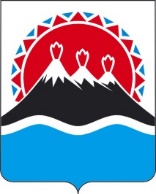 РЕГИОНАЛЬНАЯ СЛУЖБАПО ТАРИФАМ И ЦЕНАМ КАМЧАТСКОГО КРАЯПОСТАНОВЛЕНИЕВ соответствии с Федеральным законом от 27.07.2010 № 190-ФЗ 
«О теплоснабжении», постановлениями Правительства Российской Федерации от 22.10.2012 № 1075 «О ценообразовании в сфере теплоснабжения», от 14.11.2022 № 2053 «Об особенностях индексации регулируемых цен (тарифов) с 1 декабря 2022 по 31 декабря 2023 и о внесении изменений в некоторые акты Правительства Российской Федерации», от 30.04.2014 № 400 
«О формировании индексов изменения размера платы граждан за коммунальные услуги в Российской Федерации», приказами ФСТ России от 13.06.2013 
№ 760-э «Об утверждении Методических указаний по расчету регулируемых цен (тарифов) в сфере теплоснабжения», от 07.06.2013 № 163 «Об утверждении Регламента открытия дел об установлении регулируемых цен (тарифов) и отмене регулирования тарифов в сфере теплоснабжения», Законом Камчатского края от 26.11.2021 № 5 «О краевом бюджете на 2022 год и на плановый период 2023 и 2024 годов», постановлением Правительства Камчатского края от 07.04.2023 № 204-П «Об утверждении Положения о Региональной службе по тарифам и ценам Камчатского края», протоколом Правления Региональной службы по тарифам и ценам Камчатского края от ХХ.ХХ.2023 № ХХ, на основании заявления ООО «Санаторий Начикинский» от 28.04.2023 № 016/сн.ПОСТАНОВЛЯЮ:Внести в приложения 11-12 к постановлению Региональной службы по тарифам и ценам Камчатского края от 17.10.2022 № 158 «Об утверждении тарифов в сфере теплоснабжения ООО «Санаторий Начикинский» потребителям п. Начики Начикинского сельского поселения Елизовского муниципального района Камчатского края, на 2023 -2027 годы» изменения, изложив их в редакции согласно приложениям 1-2, к настоящему постановлению.Настоящее постановление вступает в силу после дня его официального опубликования.Приложение 1к постановлениюРегиональной службыпо тарифам и ценам Камчатского краяот ХХ.ХХ.2023 № ХХХ «Приложение11к постановлению Региональной службыпо тарифам и ценам Камчатского края от 17.10.2022 № 158Тарифы на теплоноситель, поставляемый ООО «Санаторий Начикинский потребителям п. Начики Начикинского сельского поселения Елизовскогомуниципального района, на 2023-2027 годы* Выделяется в целях реализации пункта 6 статьи 168 Налогового кодекса Российской Федерации (часть вторая)».Приложение 2к постановлениюРегиональной службыпо тарифам и ценам Камчатского краяот ХХ.ХХ.2023 № ХХХ«Приложение12к постановлению Региональной службыпо тарифам и ценам Камчатского края от 17.10.2022 № 158Тарифы на горячую воду в открытой системе теплоснабжения (горячего
водоснабжение), поставляемую ООО «Санаторий Начикинский» потребителям п. Начики Начикинского сельского поселения Елизовского муниципального района, на 2023-2027 годы* Выделяется в целях реализации пункта 6 статьи 168 Налогового кодекса Российской Федерации (часть вторая)».[Дата регистрации] № [Номер документа]г. Петропавловск-КамчатскийО внесении изменений в постановление Региональной службы по тарифам и ценам Камчатского края от 17.10.2022 № 158 «Об установлении тарифов в сфере теплоснабжения ООО «Санаторий Начикинский» потребителям п. Начики Начикинского сельского поселения Елизовского муниципального района Камчатского края на 2023-2027 годы»Руководитель[горизонтальный штамп подписи 1]М.В. Лопатникова№ п/пНаименование регулируемой организацииВид тарифаГод (период)Вид теплоносителяВид теплоносителяВид теплоносителя№ п/пНаименование регулируемой организацииВид тарифаГод (период)ВодаВодаПар1.Экономически обоснованный тариф для прочих потребителей (тарифы указываются без НДС)Экономически обоснованный тариф для прочих потребителей (тарифы указываются без НДС)Экономически обоснованный тариф для прочих потребителей (тарифы указываются без НДС)Экономически обоснованный тариф для прочих потребителей (тарифы указываются без НДС)Экономически обоснованный тариф для прочих потребителей (тарифы указываются без НДС)Экономически обоснованный тариф для прочих потребителей (тарифы указываются без НДС)1.1ООО «Санаторий Начикинский»одноставочный руб./куб.м01.01.2023 -31.12.20230,850,851.3ООО «Санаторий Начикинский»одноставочный руб./куб.м01.01.2024 -30.06.20240,850,851.4ООО «Санаторий Начикинский»одноставочный руб./куб.м01.07.2024 -  31.12.20240,850,851.5ООО «Санаторий Начикинский»одноставочный руб./куб.м01.01.2025 -30.06.20250,850,851.6ООО «Санаторий Начикинский»одноставочный руб./куб.м01.07.2025 -  31.12.20250,850,851.7ООО «Санаторий Начикинский»одноставочный руб./куб.м01.01.2026 -30.06.20260,850,851.8ООО «Санаторий Начикинский»одноставочный руб./куб.м01.07.2026 -  31.12.20260,850,851.9ООО «Санаторий Начикинский»одноставочный руб./куб.м01.01.2027 -30.06.20270,850,851.10ООО «Санаторий Начикинский»одноставочный руб./куб.м01.07.2027 -  31.12.20270,850,852.Экономически обоснованный тариф для населения 
(тарифы указываются с НДС)*Экономически обоснованный тариф для населения 
(тарифы указываются с НДС)*Экономически обоснованный тариф для населения 
(тарифы указываются с НДС)*Экономически обоснованный тариф для населения 
(тарифы указываются с НДС)*Экономически обоснованный тариф для населения 
(тарифы указываются с НДС)*Экономически обоснованный тариф для населения 
(тарифы указываются с НДС)*2.1ООО «Санаторий Начикинский»одноставочный руб./куб.м01.01.2023 -31.12.20231,022.2ООО «Санаторий Начикинский»одноставочный руб./куб.м01.07.2023 -  31.12.20231,022.3ООО «Санаторий Начикинский»одноставочный руб./куб.м01.01.2024 -30.06.20241,022.4ООО «Санаторий Начикинский»одноставочный руб./куб.м01.07.2024 -  31.12.20241,022.5ООО «Санаторий Начикинский»одноставочный руб./куб.м01.01.2025 -30.06.20251,022.6ООО «Санаторий Начикинский»одноставочный руб./куб.м01.07.2025 -  31.12.20251,022.7ООО «Санаторий Начикинский»одноставочный руб./куб.м01.01.2026 -30.06.20261,022.8ООО «Санаторий Начикинский»одноставочный руб./куб.м01.07.2026 -  31.12.20261,022.9ООО «Санаторий Начикинский»одноставочный руб./куб.м01.01.2027 -30.06.20271,022.10ООО «Санаторий Начикинский»одноставочный руб./куб.м01.07.2027 -  31.12.20271,02№ п/пНаименование регулируемой организацииГод (период)Год (период)Компонент на теплоноситель, руб./куб.мКомпонент на теплоноситель, руб./куб.мКомпонент на тепловую энергиюКомпонент на тепловую энергиюКомпонент на тепловую энергиюКомпонент на тепловую энергиюКомпонент на тепловую энергиюКомпонент на тепловую энергию№ п/пНаименование регулируемой организацииГод (период)Год (период)Компонент на теплоноситель, руб./куб.мКомпонент на теплоноситель, руб./куб.мОдноставочный тариф, руб./ГкалОдноставочный тариф, руб./ГкалДвухставочный тарифДвухставочный тарифДвухставочный тарифДвухставочный тариф№ п/пНаименование регулируемой организацииГод (период)Год (период)Компонент на теплоноситель, руб./куб.мКомпонент на теплоноситель, руб./куб.мОдноставочный тариф, руб./ГкалОдноставочный тариф, руб./ГкалСтавка за мощность, тыс. руб./Гкал/час в мес.Ставка за мощность, тыс. руб./Гкал/час в мес.Ставка за мощность, тыс. руб./Гкал/час в мес.Ставка за тепловую энергию, руб./Гкал1.Экономически обоснованный тариф для прочих потребителей
(тарифы указываются без НДС)Экономически обоснованный тариф для прочих потребителей
(тарифы указываются без НДС)Экономически обоснованный тариф для прочих потребителей
(тарифы указываются без НДС)Экономически обоснованный тариф для прочих потребителей
(тарифы указываются без НДС)Экономически обоснованный тариф для прочих потребителей
(тарифы указываются без НДС)Экономически обоснованный тариф для прочих потребителей
(тарифы указываются без НДС)Экономически обоснованный тариф для прочих потребителей
(тарифы указываются без НДС)Экономически обоснованный тариф для прочих потребителей
(тарифы указываются без НДС)Экономически обоснованный тариф для прочих потребителей
(тарифы указываются без НДС)Экономически обоснованный тариф для прочих потребителей
(тарифы указываются без НДС)Экономически обоснованный тариф для прочих потребителей
(тарифы указываются без НДС)1.1ООО «Санаторий Начикинский»01.01.2023 -31.12.202301.01.2023 -31.12.20230,850,85670,21670,211.3ООО «Санаторий Начикинский»01.01.2024 -30.06.202401.01.2024 -30.06.20240,850,85707,58707,581.4ООО «Санаторий Начикинский»01.07.2024 -  31.12.202401.07.2024 -  31.12.20240,850,851006,351006,351.5ООО «Санаторий Начикинский»01.01.2025 -30.06.202501.01.2025 -30.06.20250,850,851006,351006,351.6ООО «Санаторий Начикинский»01.07.2025 -  31.12.202501.07.2025 -  31.12.20250,850,851113,131113,131.7ООО «Санаторий Начикинский»01.01.2026 -30.06.202601.01.2026 -30.06.20260,850,851091,181091,181.8ООО «Санаторий Начикинский»01.07.2026 -  31.12.202601.07.2026 -  31.12.20260,850,851091,181091,181.9ООО «Санаторий Начикинский»01.01.2027 -30.06.202701.01.2027 -30.06.20270,850,851091,181091,181.10ООО «Санаторий Начикинский»01.07.2027 -  31.12.202701.07.2027 -  31.12.20270,850,851161,601161,602.Экономически обоснованный тариф для населения (тарифы указываются с НДС)*Экономически обоснованный тариф для населения (тарифы указываются с НДС)*Экономически обоснованный тариф для населения (тарифы указываются с НДС)*Экономически обоснованный тариф для населения (тарифы указываются с НДС)*Экономически обоснованный тариф для населения (тарифы указываются с НДС)*Экономически обоснованный тариф для населения (тарифы указываются с НДС)*Экономически обоснованный тариф для населения (тарифы указываются с НДС)*Экономически обоснованный тариф для населения (тарифы указываются с НДС)*Экономически обоснованный тариф для населения (тарифы указываются с НДС)*Экономически обоснованный тариф для населения (тарифы указываются с НДС)*Экономически обоснованный тариф для населения (тарифы указываются с НДС)*2.1ООО «Санаторий Начикинский»ООО «Санаторий Начикинский»01.01.2023 -31.12.202301.01.2023 -31.12.20231,021,02804,25804,252.2ООО «Санаторий Начикинский»ООО «Санаторий Начикинский»01.01.2024 -30.06.202401.01.2024 -30.06.20241,021,02849,10849,102.3ООО «Санаторий Начикинский»ООО «Санаторий Начикинский»01.07.2024 -  31.12.202401.07.2024 -  31.12.20241,021,021207,621207,622.4ООО «Санаторий Начикинский»ООО «Санаторий Начикинский»01.01.2025 -30.06.202501.01.2025 -30.06.20251,021,021207,621207,622.5ООО «Санаторий Начикинский»ООО «Санаторий Начикинский»01.07.2025 -  31.12.202501.07.2025 -  31.12.20251,021,021335,761335,762.6ООО «Санаторий Начикинский»ООО «Санаторий Начикинский»01.01.2026 -30.06.202601.01.2026 -30.06.20261,021,021309,421309,422.7ООО «Санаторий Начикинский»ООО «Санаторий Начикинский»01.07.2026 -  31.12.202601.07.2026 -  31.12.20261,021,021309,421309,422.8ООО «Санаторий Начикинский»ООО «Санаторий Начикинский»01.01.2027 -30.06.202701.01.2027 -30.06.20271,021,021309,421309,422.9ООО «Санаторий Начикинский»ООО «Санаторий Начикинский»01.07.2027 -  31.12.202701.07.2027 -  31.12.20271,021,021393,921393,92